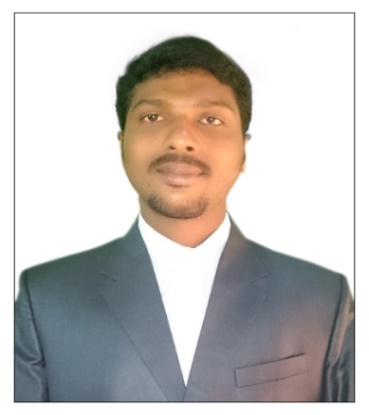 CURRICULUM VITAE                                                                                                                                VIJAY Mail Id: vijay-394767@2freemail.com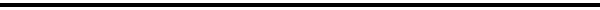 Career Objective:-I would like to seek a position of competitive and challenging work, with best of my ability for    the development of a progressive organization.Experience		      :  5+ years  Current Designation     :  CIVIL ENGINEERKey Elements:-Projects monitoring- Daily / Weekly /Monthly project reportTaking care of quality of materials for concreteCompletion of projects as per drawings from foundation to finishing.Co-ordinate with architect and structural consultant.Co-ordination / verification /construction material clearance from technical teamLabor productivity report on monthly basisMaterial & Man power SchedulePreparation of Quantity taking offNature of duties:-Responsible for investigation and checking of the sites for the project.Handling the construction lay out and map designingCoordinating with the suppliers and dealers for the materialsCheck of the safety of workers and others at the site.To ensure the quality of the product used in the construction.Checking the all the technical equipment’s are in good working condition Checking that all the government policies and rules are being followedcoordinating with the other staff as per requirement Maintaining the daily and monthly reports of working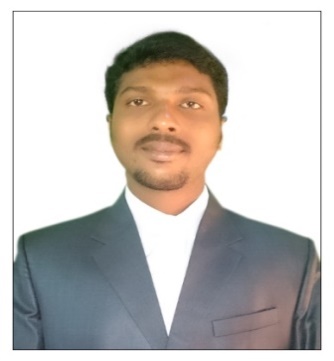 VIJAY Mail Id: vijay-394767@2freemail.comWork experience details: -Civil Site engineer - Dubai, U.A.E.(2016-present)We are doing ministry of interior jobs. Present we are constructing new Army accommodation at Army Camp Al Ain.We have done civil works and ware house Maintenance works at al Ghurair foods and transport l.l.c jabelali Dubai.We have done Staircase emergency exist handrail works at HSBC Bank-Down Town DubaiCivil Site engineer -Dubai, UAE.      (2015-2016)We have done Interior Modification works and Maintenance works at RTA Main Head Courteous.   Civil Site engineer -  OMAN(2013-2015)Inspects projects sites to monitor progress and ensure design specification as well as safety and sanitation standards are being met.Guide managerial and industrial personnel by providing technical advice regarding design construction, structural repairs and program modifications.We have done twin villa projects at Al Seeb and Amarat (Sultanate Of Oman)Jobs Handled:Responsible for investigation and checking of the sites for projects Responsible for all necessary project construction materials, supplier and subcontractor that need to be submitted and approved by client.ACADAMIC PROFILE:-SKILLS DETAILS:-Skilled in MS office, MS excel, MS Power point. Basics of AUTO CAD. VIJAY Mail Id: vijay-394767@2freemail.comPERSONAL PROILE:-DUBAI  SOCIETY OF ENGINEER  MEMBERSHIP CARD                      DUBAI  MUNCIPALITY  APPROVED  STRUCTURAL STEEL ENG G+1 .Qualified on :-(The construction of a ground metal constructions contracting + bungalows)UAE DRIVING LICENSE                                                                             Declaration:I hereby declare that the above information is true to the best of my knowledge.Vijay QUALIFICATIONUNIVERSITY/BOARDYEAR OF PASSING(B.E)CIVIL ENGINEERINGVINAYAKA MISSIONS UNIVERSITY(CHENNAI)2012H.S.CADITYA JUNIOR COLLEGE,WEST .GDT,A.P2008S.S.CZ.P.H.SCHOOL 2006Date of birth 30/04/1991Gender MaleLanguages Telugu , English ,Tamil, HindiMartial status SingleNationality Indian